Техническое описание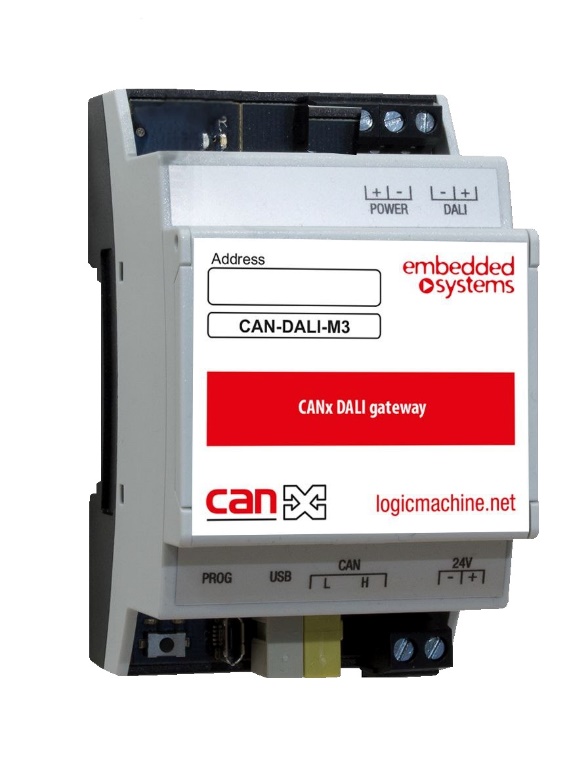 Шлюз CAN-DALI-M3 - устройство, специально разработанное для управления и контроля диммируемого освещения DALI через шину CAN FT.Модель CAN-DALI-M3.Размеры изделия - 70 x 100 x 68 мм, вес - 73 гМатериал корпуса – пластик Описание изделий - электронная плата в корпусе серого цвета для монтажа на DIN - рейкуОсновные характеристики: Рабочее напряжение - 12 ... 32 V (DC)Собственное потребление, не более 11 mAВыходной ток DALI интерфейса, max: 250 mAТемпература рабочая (°С) –5 °С ... +55 °СФункции, которые выполняет изделие:- шлюзование команд CanX в DALI и DALI в CanX - управление освещением DALI- получение информации из DALIНаименование производителя - Embedded Systems SIAСтрана производства - ЛатвияТорговая марка (бренд) – Embedded Systems Интернет-ресурс производителя - openrb.comКод ТНВЭД - 8517620009Подпись лица, составившего описанияМП